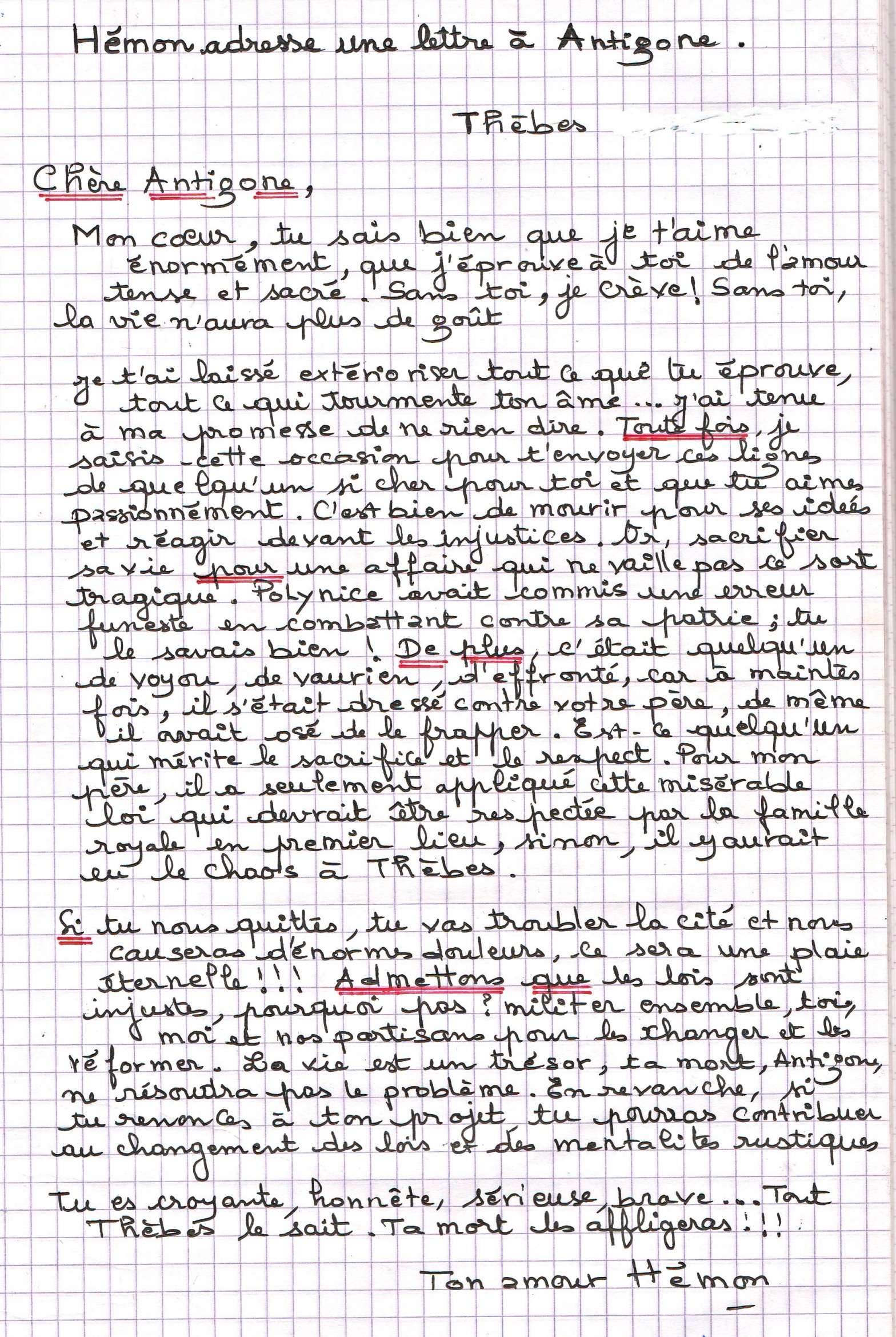 Mr ABDERRAHIM   CHARAFI  chararose.e-monsite.com       06 77 84 31 42